VIETNAM – Hoi An – Private Yoga or Tai Chi Lesson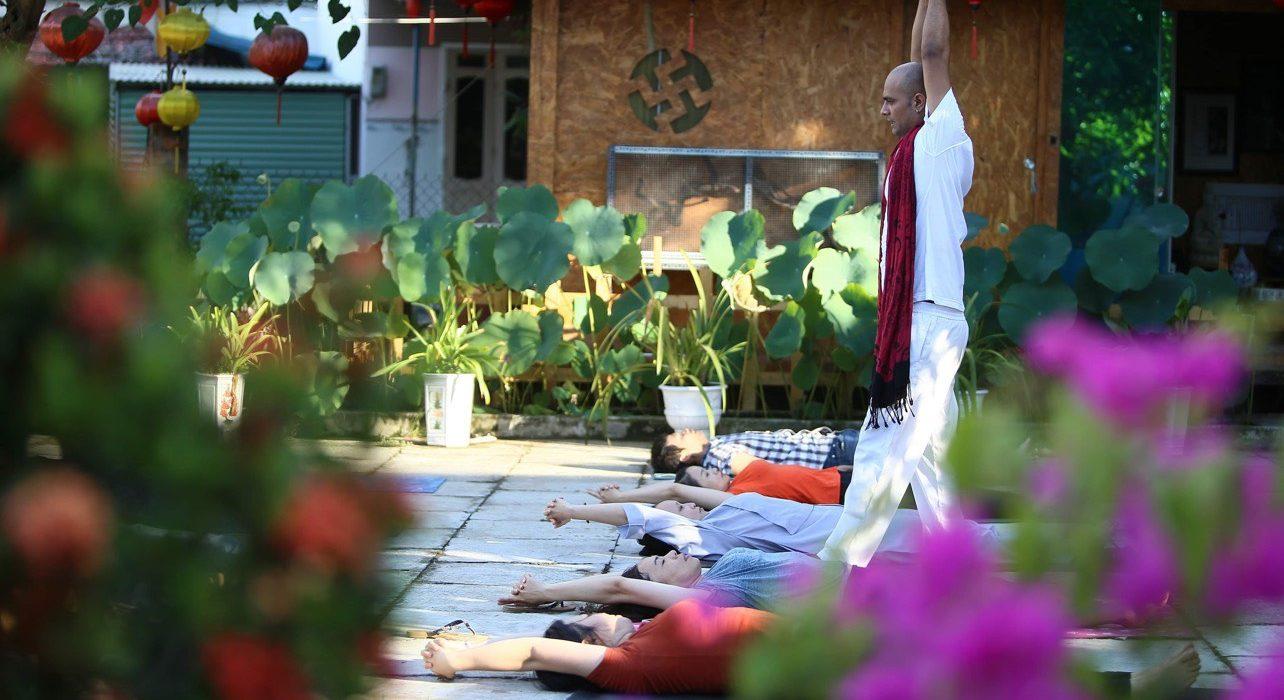 Over ViewThemeBeach Stay, Classic, Honeymoon, WellnessCountry - CityVietnam - Hoi AnMarket segmentGroups, Thematic LeisurePrice Level$$Max pax20SeasonalityAll year round in the studio , Beach or Rice field session depending on the weatherArrival cityHoi An Departure cityHoi An DescriptionThe perfect way to get full-body wellness is to literally stretch the stress away during an exclusive yoga or tai chi session! In this session, guests develop personal well-being and unite mind, body, and spirit with a professional instructor over a private, 75-minute session. This is a fantastic opportunity to find peace and energize the body for the rest of the day.The courses, depending on the weather, take place in either morning or afternoon, when one can enjoy the sunset or sunrise near the beach, the rice fields, or the Yoga Studio itself.The yoga and Tai Chi lessons are best done early in the morning, giving guests the chance to spend time exploring the charming city of Hoi An and its countryside during the day. Catering to everyone from beginners to experts, the yoga and Tai Chi teachers adapt their courses to the skills of the participants.Can be combined withThematic LeisureHoi An – Reaching Out TeahouseHoi An – Make your own lanternHoi An – Wellness and Lunch River CruiseGroups Hoi An -Experience a cooking class with a local chef in Tra QueHoi An – Wander through a UNESCO World Heritage listed VillageActive Selling pointsTo practice yoga in a serene environmentDifferent type of yoga provided : Hatha, Ashtanga, Gentle, Vinyasa – All Levels.To get the positive benefits of the activity: uniting mind, body, and spiritA first introduction or practice the traditional Tai-Chi art: Recharge the body in a natural wayA great addition to a visit to Hoi An Instructors are all yoga alliance certified and qualified after 200 hours of English-speaking trainingSustainabilityLevel Of The ExcursionLow - This activity impacts local community, culture and/or environment in a small but meaningful wayThe Impact Of This ExcursionEconomic ImpactLocal individual benefitsAdditional InformationPositive Impact:The activity provides income to local teachers.Time And TransportationPhotos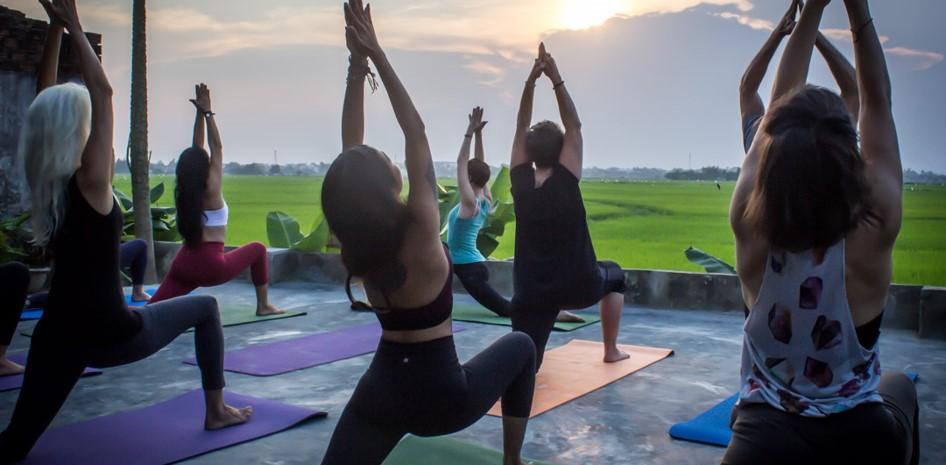 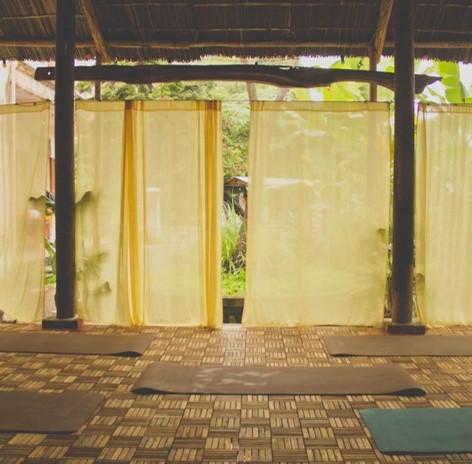 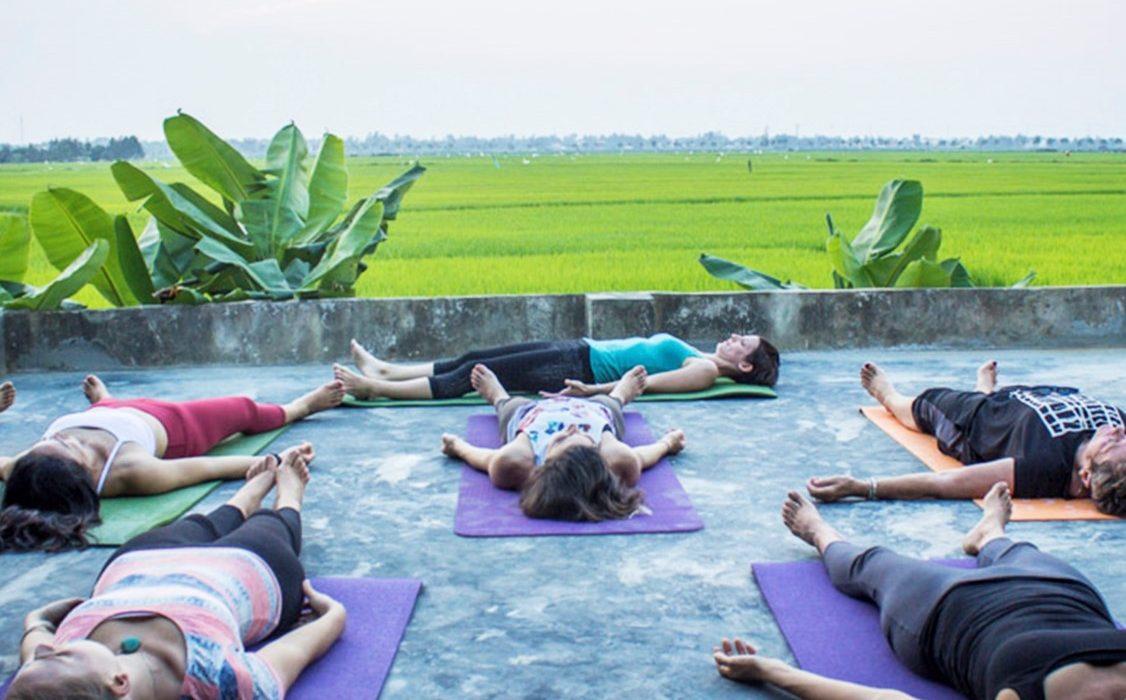 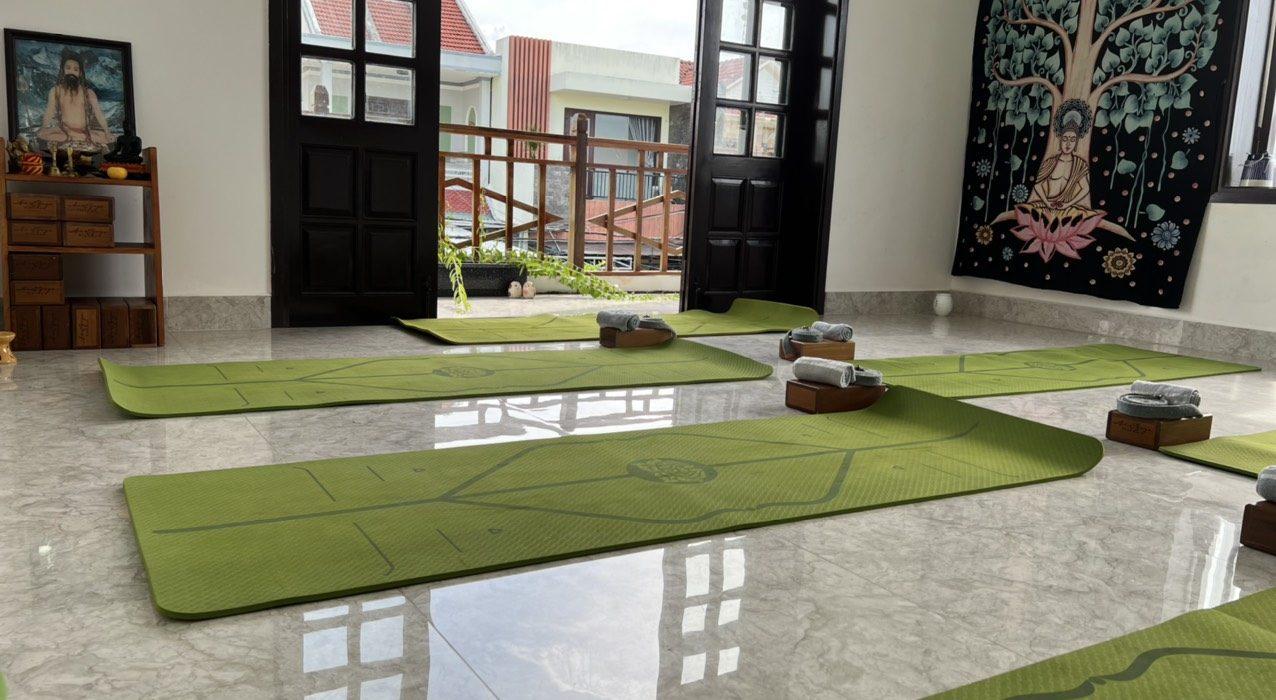 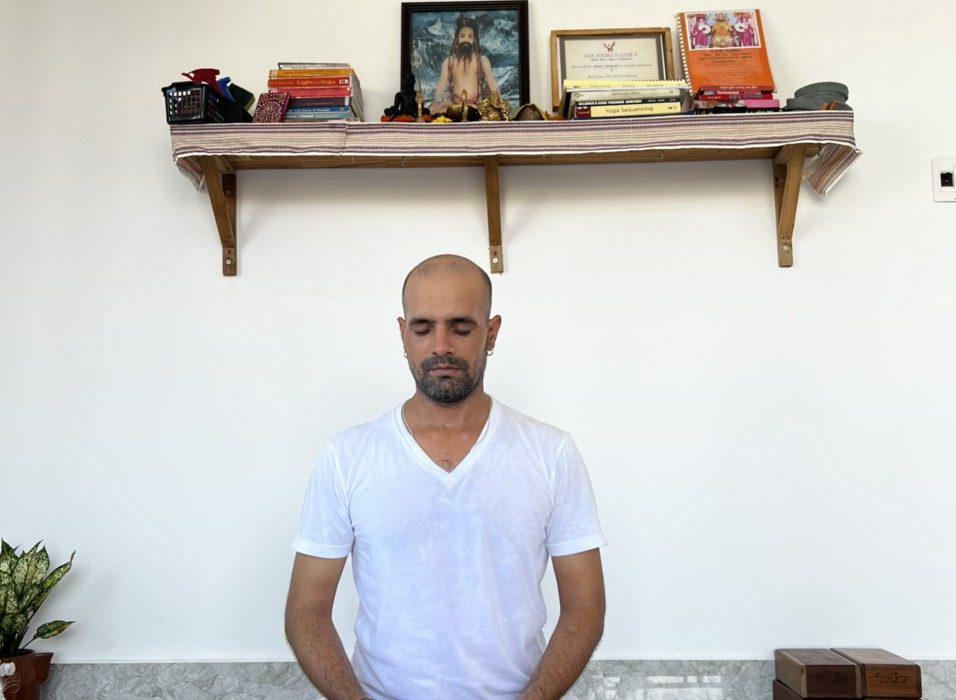 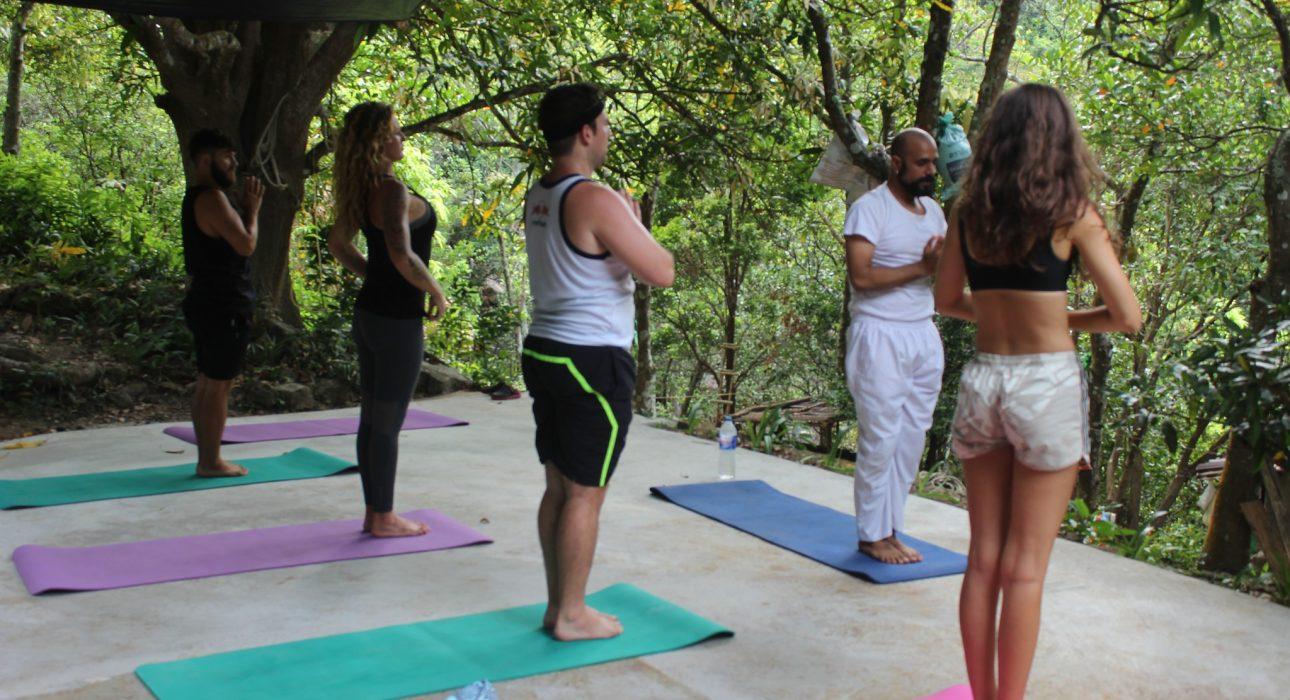 Easia Travel Head OfficeVietnam Head OfficeC/o: ATS Hotel, Suite 326 &327, 33B Pham Ngu Lao Street, Hanoi, VietnamTel: +84 24-39 33 13 62www.easia-travel.com FROMTODISTANCEDURATIONBYROAD CONDITIONNomad YogaHoi An center4.5 kilometers11 minutesCarGood